Website Flowchart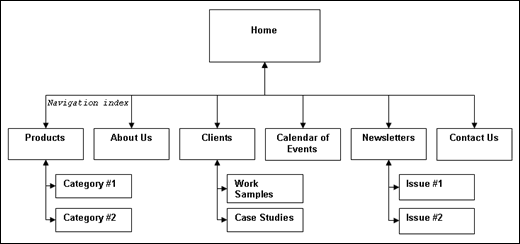 Create a pretend businessAbove your flow chart, state the business name and also a short description of what kind of services your business will offer its customers. You will need to create a website for your new business.  Use the example above to create a website flowchart for your new business website.  Make sure to include all menu options and submenus.  You can use either paper and pencil or insert a flow chart into Microsoft Word.  Make sure to place the web address of your business in the bottom right hand corner of the page, along with you name.  Print and turn in.Business Name:  Lovin Equipment and Sales, Inc. Description:  We carry a variety of equipment, including Bush Hog, Bush Whacker, STIHL, CAM, Thunder Creek, Brush Wolf, and Construction Attachments, Inc. products.  We also provide a various services including small engine repair and maintenance, right of way mowing and maintenance, weed removal and brush management, and mechanical bridge sweeping. 